【能力作风建设之民生实事】加快水毁工程修复 提升群众幸福指数水毁工程修复是今年我市水利工程的一项重要环节，是确保群众生命财产安全的基础。今年以来，市委、市政府把水毁工程修复作为重要的民生工程，抢抓施工有利时机，集中人力物力财力，确保各个水毁工程修复任务有序推进，不断提升群众幸福指数。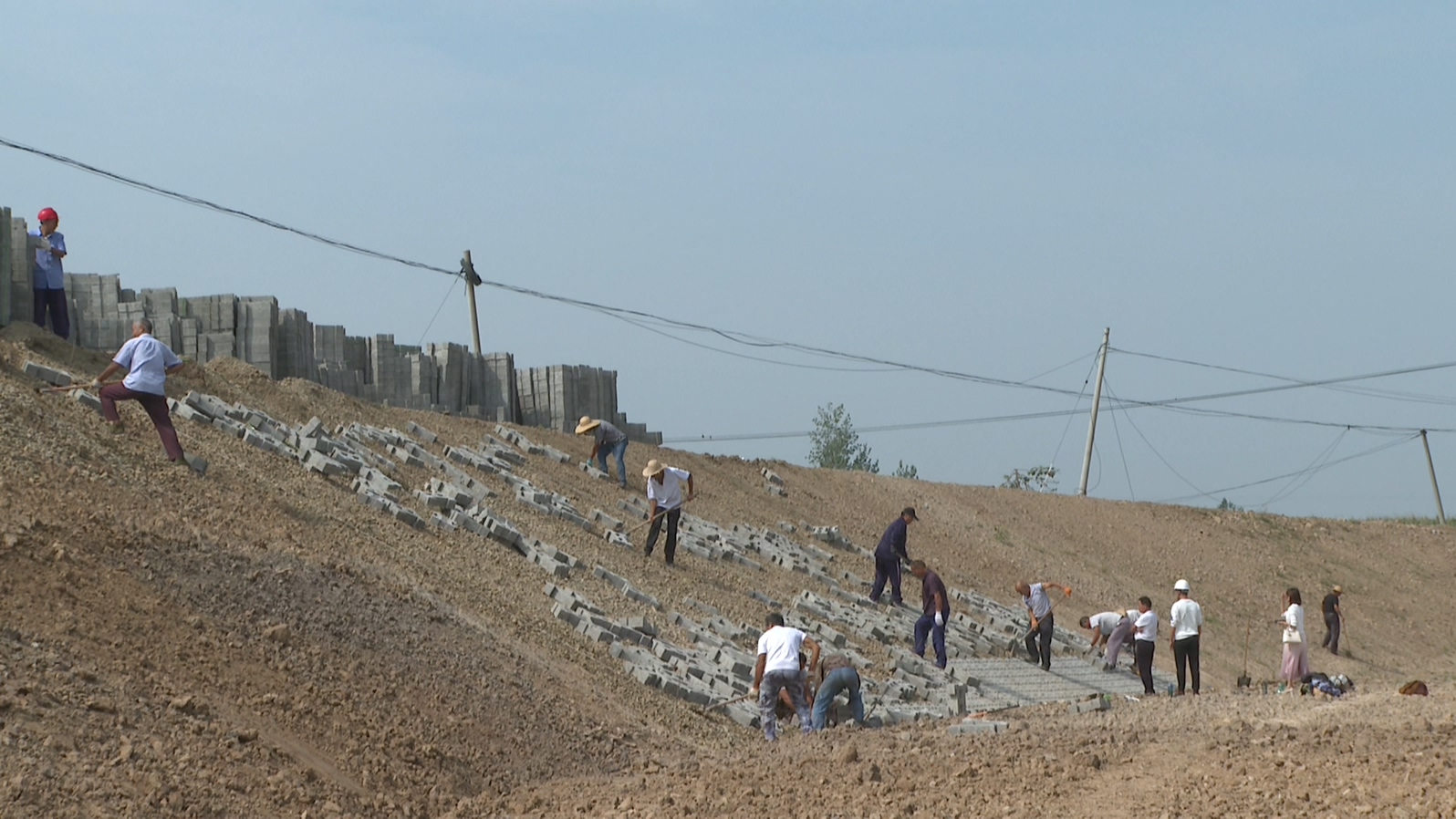 9月20日，记者在铁山街道付庄村看到，柳叶河综合整治工程付庄段河道治理已基本完工，只剩下收尾工作正在施工。该村村民卢聚显告诉记者，柳叶河穿村而过，每到汛期来临，水位上涨，村民们都深受困扰。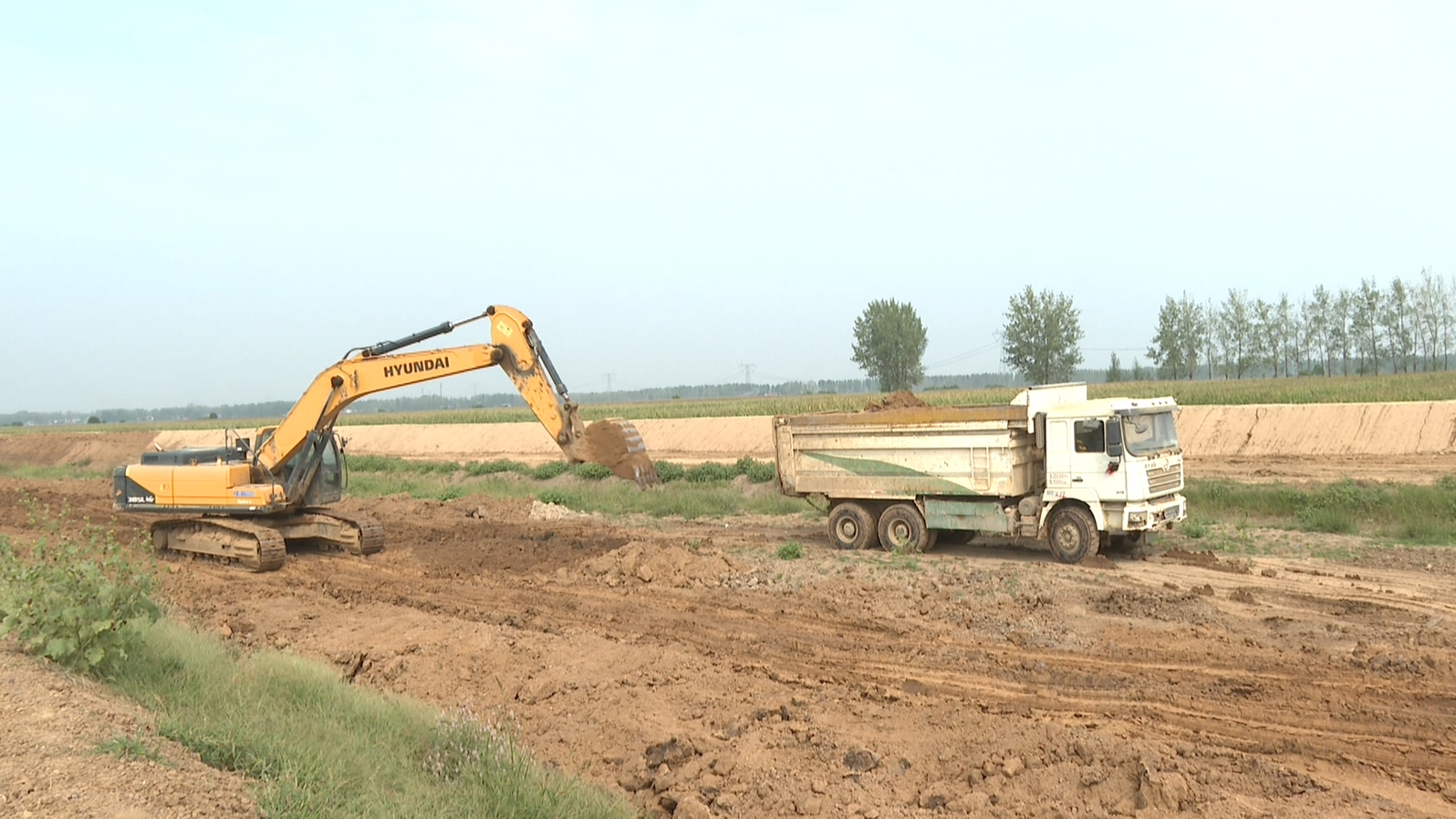 付庄村村民卢聚显说：“一到汛期，俺晚上都睡不成觉。这河一修好，晚上就能睡个稳当觉了，群众满意度都很高。”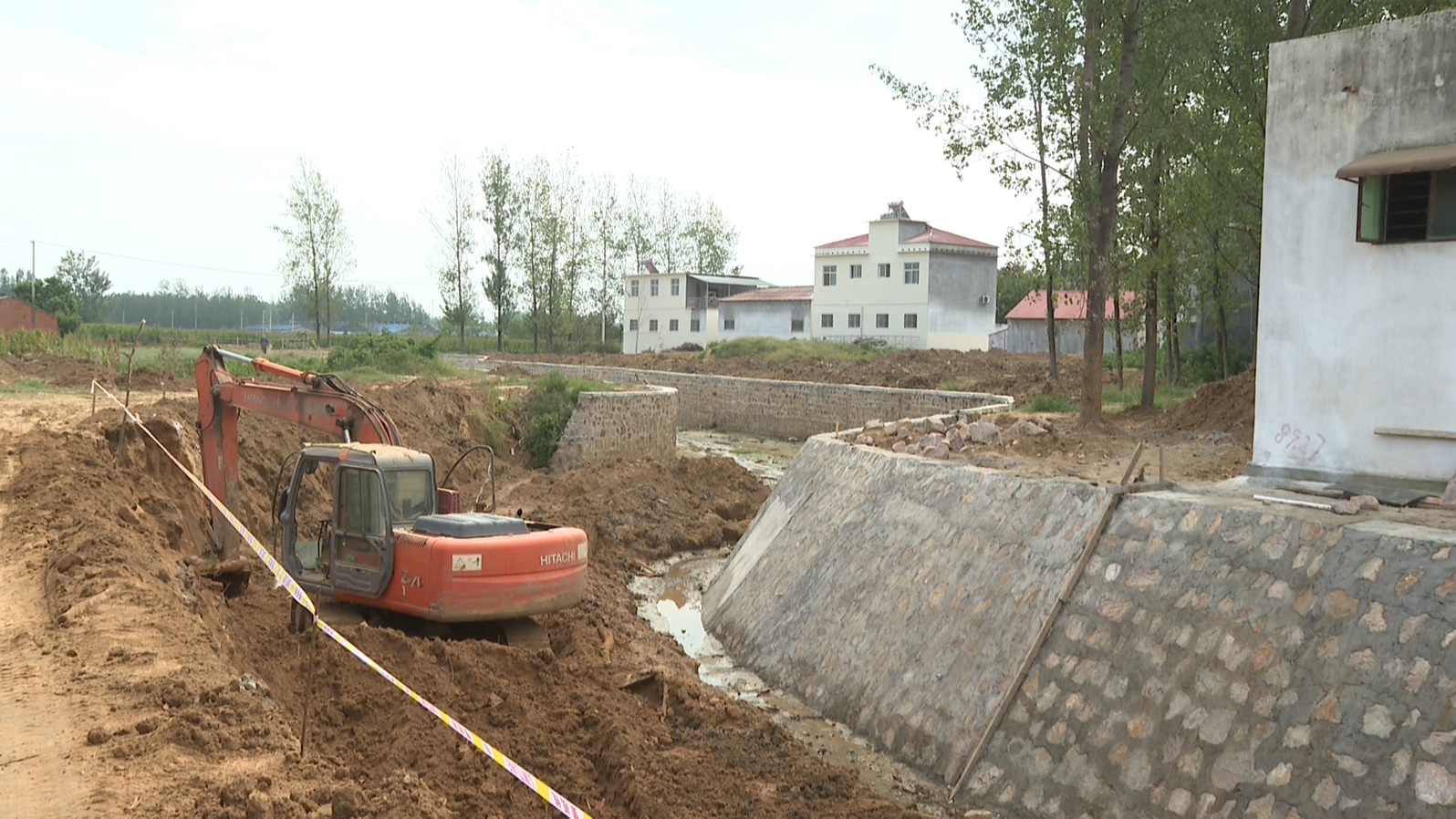 据了解，柳叶河治理项目总投资3659.47万元，全长为4.713千米。市水利局按照轻重缓急、远近结合的原则，共疏浚河道4.133千米，新建护岸工程3762.0米，拆除重建生产桥5座。截至目前，红山段基本完工，付庄段工程接近收尾，扁担李段正在加紧施工。柳叶河治理现场负责人张山峰说：“在水利局、城投公司、红山办事处的大力协调和帮助下，工程进展比较顺利，十月底争取交工。”此外，位于八台镇的前后泥河水毁修复工程也在稳步推进。该项目总投资1606.61万元，按照防洪除涝标准治理后，多年平均减灾面积0.30万亩，多年防洪除涝效益为107.25万元。项目开工后，相关单位抢抓施工黄金期，科学组织、聚力攻坚，加速推进项目建设进度。水利局规划计划与建设科科长张亚歌：“舞钢市2022年水毁工程治理共三处，其中两处为河道治理工程，一处为生产桥工程，主要是河道疏浚和挡墙护坡，河道治理工程目前已经完成工程的百分之七十，生刘桥治理工程已全部完工。”据介绍，几处水毁修复工程实施后不但能产生巨大的经济效益，还能带来巨大的社会效益，保护人民生命财产不受洪水危害，同时形成了生态景观，改善当地居民居住环境。